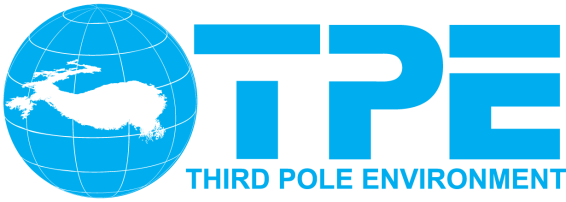 International Workshop on Land Surface Multi-spheres Processes of Tibetan Plateau and their Environmental and Climate Effects AssessmentAugust 8-10, 2016 Xining, ChinaLOGISTICAL and TRAVEL INFORMATION FOR PARTICIPANTSLocal Organization CommitteeMay 24, 2016Greetings Participants! It is our great pleasure to welcome you to the International Workshop on Land Surface Multi-spheres Processes of Tibetan Plateau and their Environmental and Climate Effects Assessment to be held in Xining, China, August 8-10, 2016. We are confident that your active participation and contribution will make the workshop a grand success. Please use the enclosed information to help plan your trip to Xining, China and attendance at the workshop. If you have any further questions or need additional assistance, please don’t hesitate to contact the Local Organizational Committee members as listed below. We look forward to seeing you soon in Xining! ContactMr. Zhiqiang Liu, zqliu@itpcas.ac.cn (Hotel and field trip),Dr. Chao Xu, xuchao@itpcas.ac.cn (Airline Ticket),Dr. Chao You, youchao@itpcas.ac.cn (Pick-up), Ms. Fan Ping, pingfan@itpcas.ac.cn (others)No. 16 Lincui Rd, Chaoyang District, Beijing, 100101, P.R. China TEL: 86-10-84249468, 84249465 Email: tpe@itpcas.ac.cn Web: http://xining2016.tpe.ac.cn/https://easmea-outreach.geog.ucla.edu/xining2016/Meeting Venue and AccommodationThe International Workshop on Land Surface Multi-spheres Processes of Tibetan Plateau and their Environmental and Climate Effects Assessment will be held at the Xining Hotel (Xining Bin Guan). Accommodation has also been arranged in the same hotel. The Local Organizational Committee (LOC) has negotiated a preferential rate for the rooms. Please fill the attached hotel reservation form regardless whether you receive the travel support from the meeting and submit it to zqliu@itpcas.ac.cn before June 5, 2016. For those who will support by themselves, the meeting LOC will make reservation for you after receiving your form. You will make the payment to the hotel after you arrive. 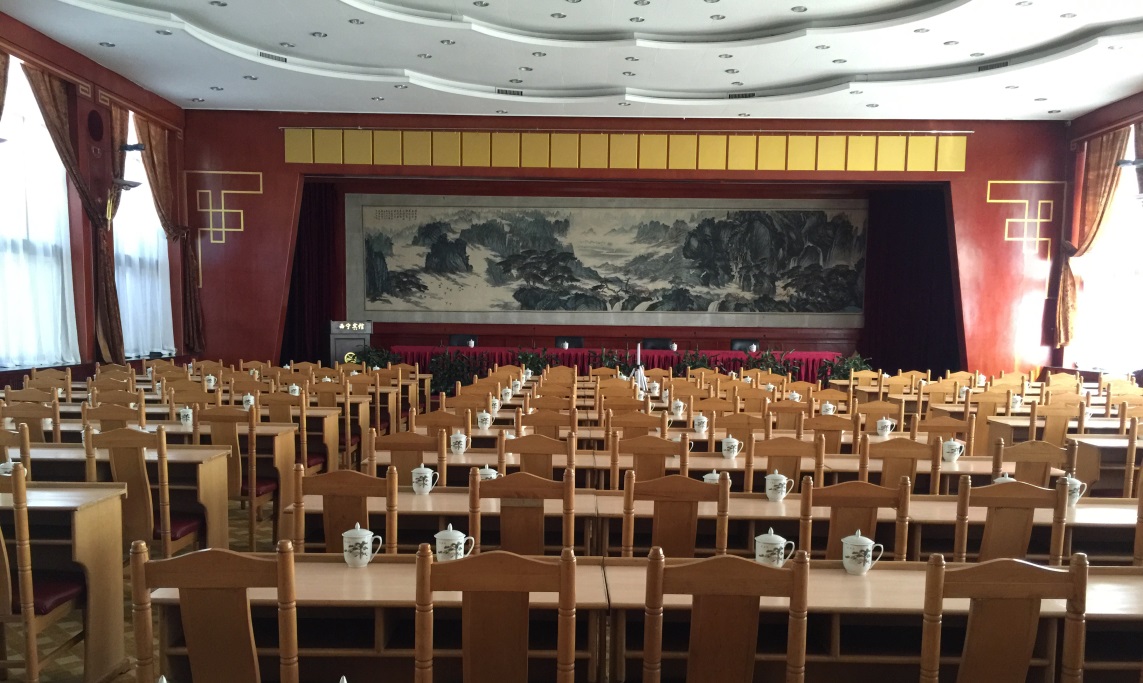 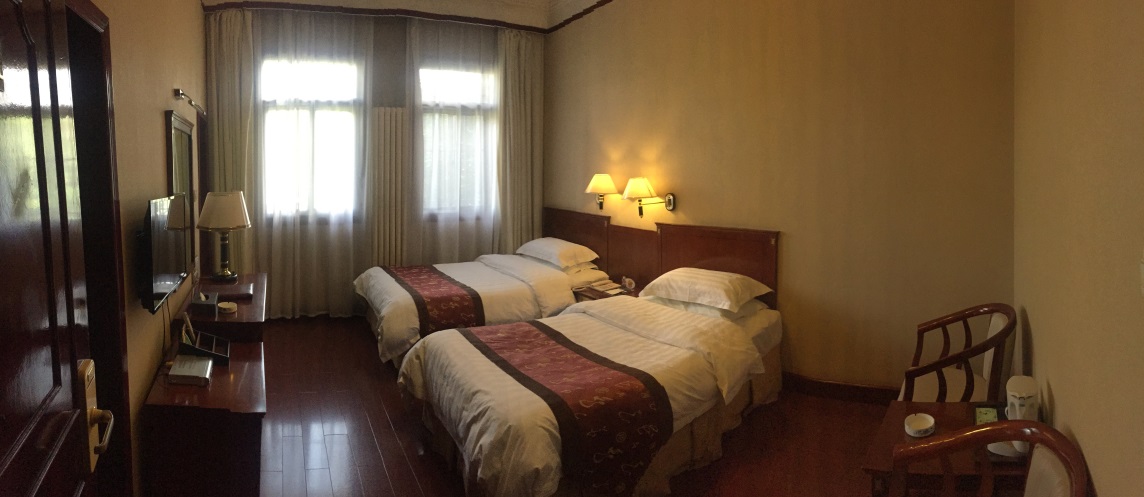 Xining HotelNo. 348, Qiyi Road, Chengzhong District, Xining, Qinghai, ChinaTel: 86-971-8461000  Fax: 86-971-8450798Ground TransportationXining hotel is ~35 km away from Xining Caojiabao airport (IATA: XNN, ICAO: ZLXN). We will be arranging a schedule of pickup times based on the arrival times of the participants on August 7 regardless whether you receive the travel support from the meeting.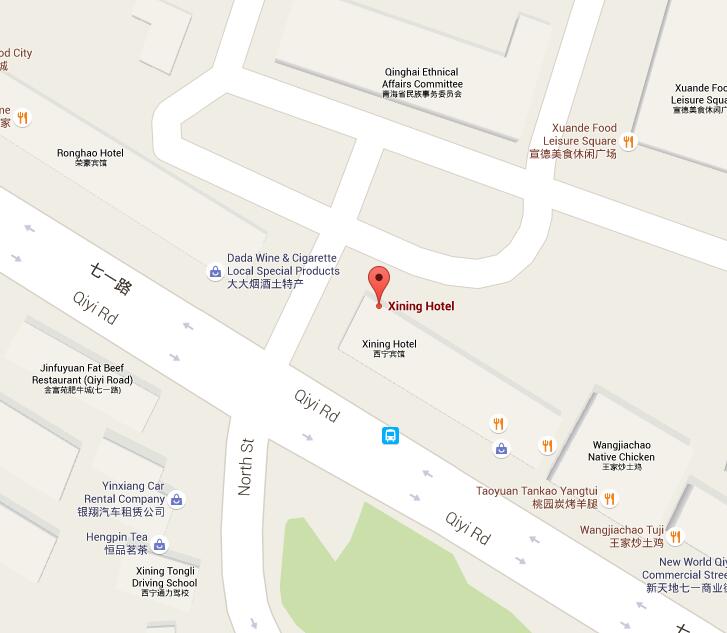 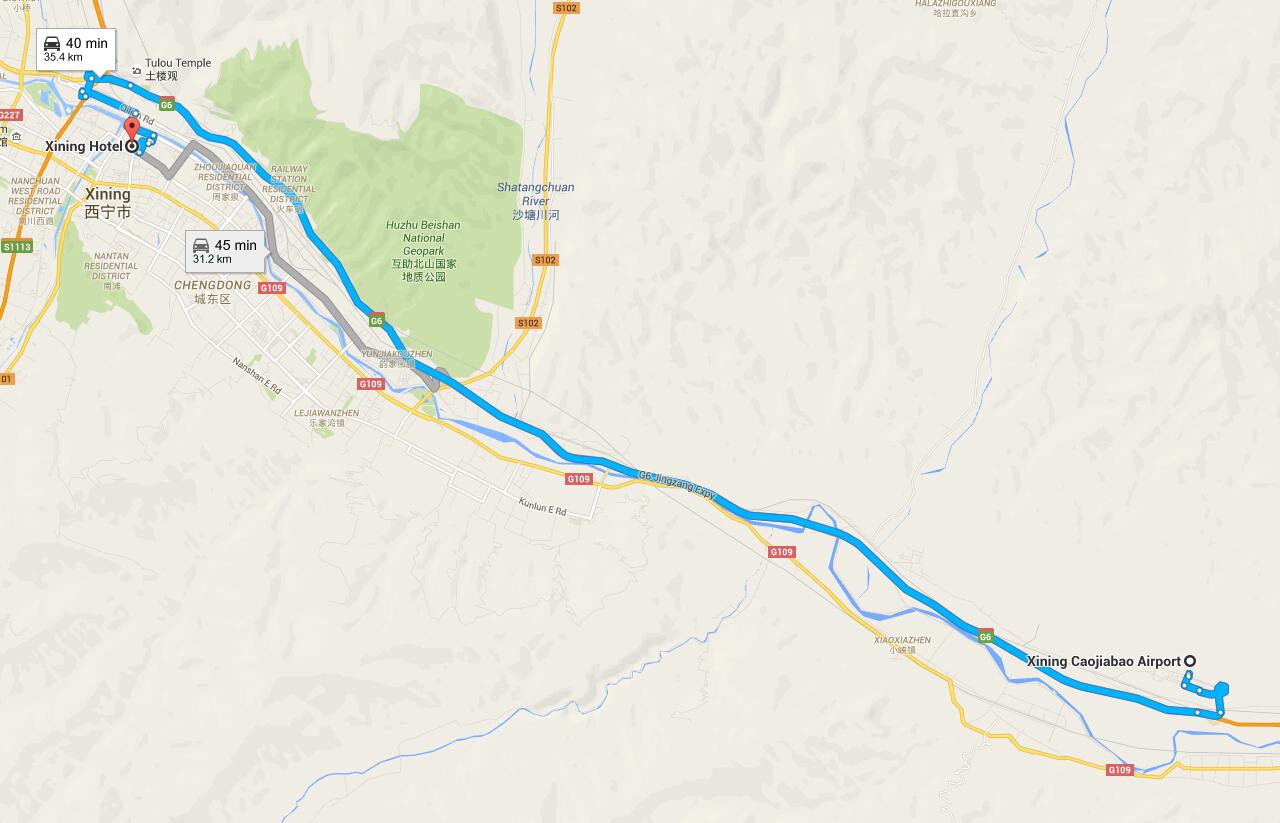 Travel from Beijing to Xining and Hotel ReservationThe participants receiving either full or domestic travel support should arrive at Beijing on August 6. The Local Organizational Committee (LOC) will buy the air ticket between Beijing and Xining. We will collectively go to Xining on August 7. The date of return from Xining to Beijing will depend on whether you join the field trip. For those who support by themselves but also want to go to Xining collectively with other participants, please contact LOC for your intention. Note to participants receiving travel supportFor the participants who receive international travel support, the workshop will reimburse the cost of an economy class (most direct route) of international round-trip ticket. Reimbursements will be made upon receipt of original invoice /e-ticket receipts and boarding passes. We highly recommend that you book your international tickets ASAP and request reimbursement during the workshop. For participants who receive international and/or domestic travel support, please send your scanned passport to zqliu@itpcas.ac.cn before June 5, 2016 along with the hotel reservation form.Hotel Reservation FormPlease complete the form and submit it to zqliu@itpcas.ac.cn before June 5, 2016.NameNationalitySexSexAffiliationPositionTitleTitleTelephoneMobileMobileEmailTravel SupportMeeting SupportMeeting SupportSelf-SupportSelf-SupportSelf-SupportRoom ReservationRoom ReservationRoom ReservationRoom ReservationRoom ReservationRoom ReservationRoom ReservationRoom ReservationRoom ReservationRoom ReservationRoom ReservationRoom ReservationContentSelect ()ContentContentContentQuantityQuantityContentContentContentContentSelect ()SingleNumber of Single Room (380 RMB)Number of Single Room (380 RMB)Number of Single Room (380 RMB)No Need for Hotel RoomNo Need for Hotel RoomNo Need for Hotel RoomNo Need for Hotel RoomDoubleNumber of Double Room (400 RMB)Number of Double Room (400 RMB)Number of Double Room (400 RMB)Room Sharing NeededRoom Sharing NeededRoom Sharing NeededRoom Sharing NeededSuiteNumber of Suite Room (680 RMB)Number of Suite Room (680 RMB)Number of Suite Room (680 RMB)Length of StayDate of arrival at Xining:Date of arrival at Xining:Date of arrival at Xining:Date of arrival at Xining:Date of arrival at Xining:Date of arrival at Xining:Date of arrival at Xining:Date of arrival at Xining:Date of arrival at Xining:Date of arrival at Xining:Date of arrival at Xining:Length of StayDate of departure from Xining:Date of departure from Xining:Date of departure from Xining:Date of departure from Xining:Date of departure from Xining:Date of departure from Xining:Date of departure from Xining:Date of departure from Xining:Date of departure from Xining:Date of departure from Xining:Date of departure from Xining:Note